В соответствии с постановлением Правительства Российской Федерации от 2 июля 2013 г. № 563 «О порядке выплаты компенсации за использование федеральными государственными гражданскими служащими личного транспорта (легковые автомобили и мотоциклы) в служебных целях и возмещения расходов, связанных с его использованием», постановлением Кабинета Министров Чувашской Республики от 26 мая 2011 г. № 203 «О компенсации за использование личного транспорта в служебных целях и возмещении расходов, связанных с его использованием, государственным гражданским служащим Чувашской Республики», для осуществления возмещения компенсационных выплат при использовании муниципальными служащими Канашского муниципального округа Чувашской Республики личного транспорта для осуществления своих должностных обязанностей, Администрация Канашского муниципального округа Чувашской Республики постановляет:1. Внести в Положение о выплате муниципальным служащим администрации Канашского муниципального округа Чувашской Республики компенсации за использование личного транспорта  в служебных целях, утвержденное постановлением администрации Канашского муниципального округа Чувашской Республики от 4 апреля 2023 года № 316 (с изменениями от 25.07.2023 № 809), следующее изменение:в абзаце втором пункта 4.1 слова «не более 2 800 рублей в месяц.» заменить словами «не более 2 400 рублей в месяц.».2. Настоящее постановление вступает в силу после его официального опубликования.Глава муниципального округа                                                                                 С.Н. МихайловЧĂВАШ РЕСПУБЛИКИНКАНАШ МУНИЦИПАЛЛĂ ОКРУГĚНАДМИНИСТРАЦИЙĚЙЫШĂНУ01.11.2023   1347 № Канаш хули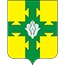 АДМИНИСТРАЦИЯКАНАШСКОГО МУНИЦИПАЛЬНОГО ОКРУГАЧУВАШСКОЙ РЕСПУБЛИКИПОСТАНОВЛЕНИЕ01.11.2023    № 1347 город КанашО внесении изменения в Положение о выплате муниципальным служащим администрации Канашского муниципального округа Чувашской Республики компенсации за использование личного транспорта в служебных целях